【ＰＣ時短ワザ】表の改ページ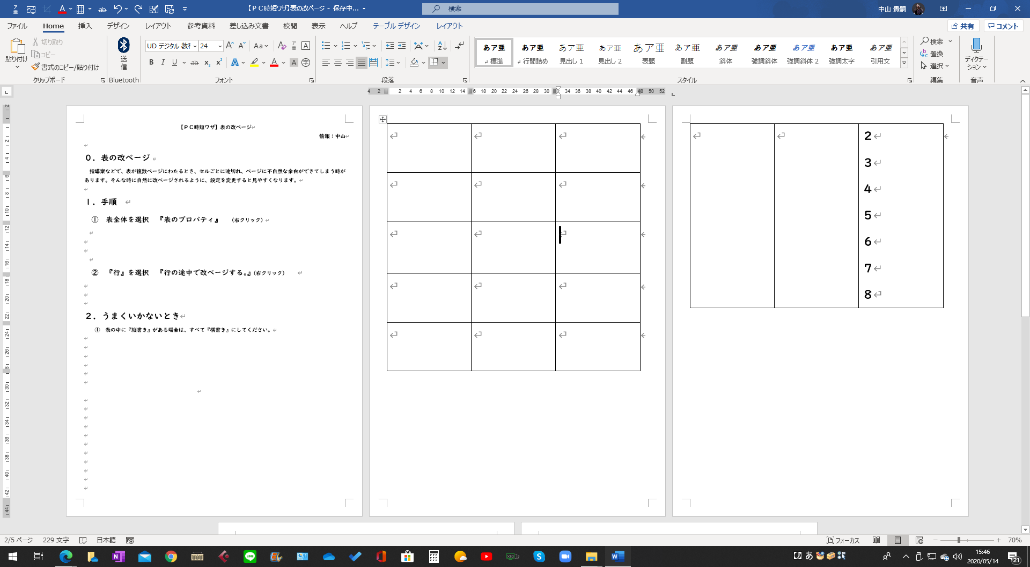 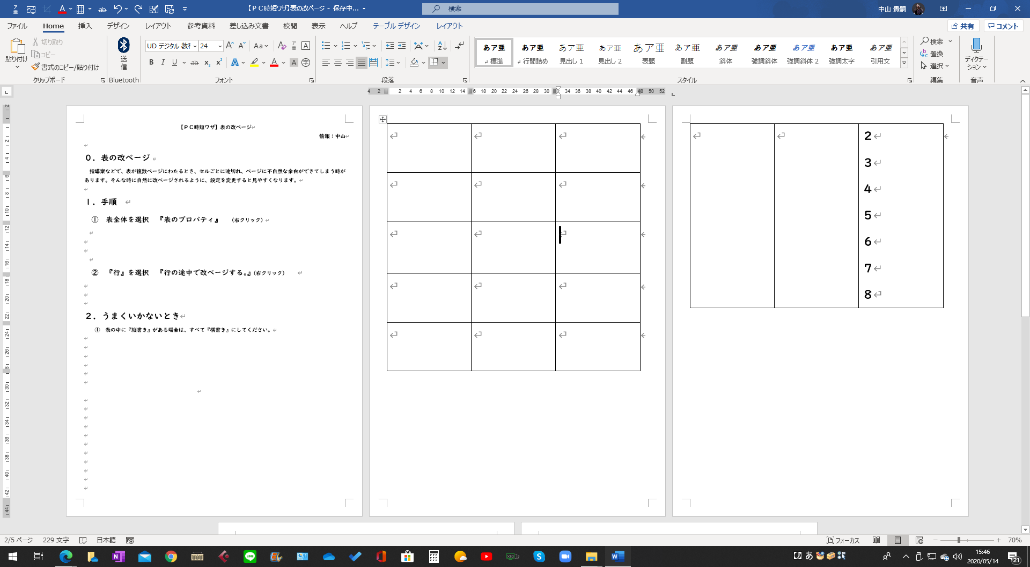 情報：中山０．表の改ページ 　指導案などで、表が複数ページにわたるとき、セルごとに途切れ、ページに不自然な余白ができてしまう時があります。そんな時に自然に改ページされるように、設定を変更すると見やすくなります。１．手順　①　表全体を選択　『表のプロパティ』（右クリック）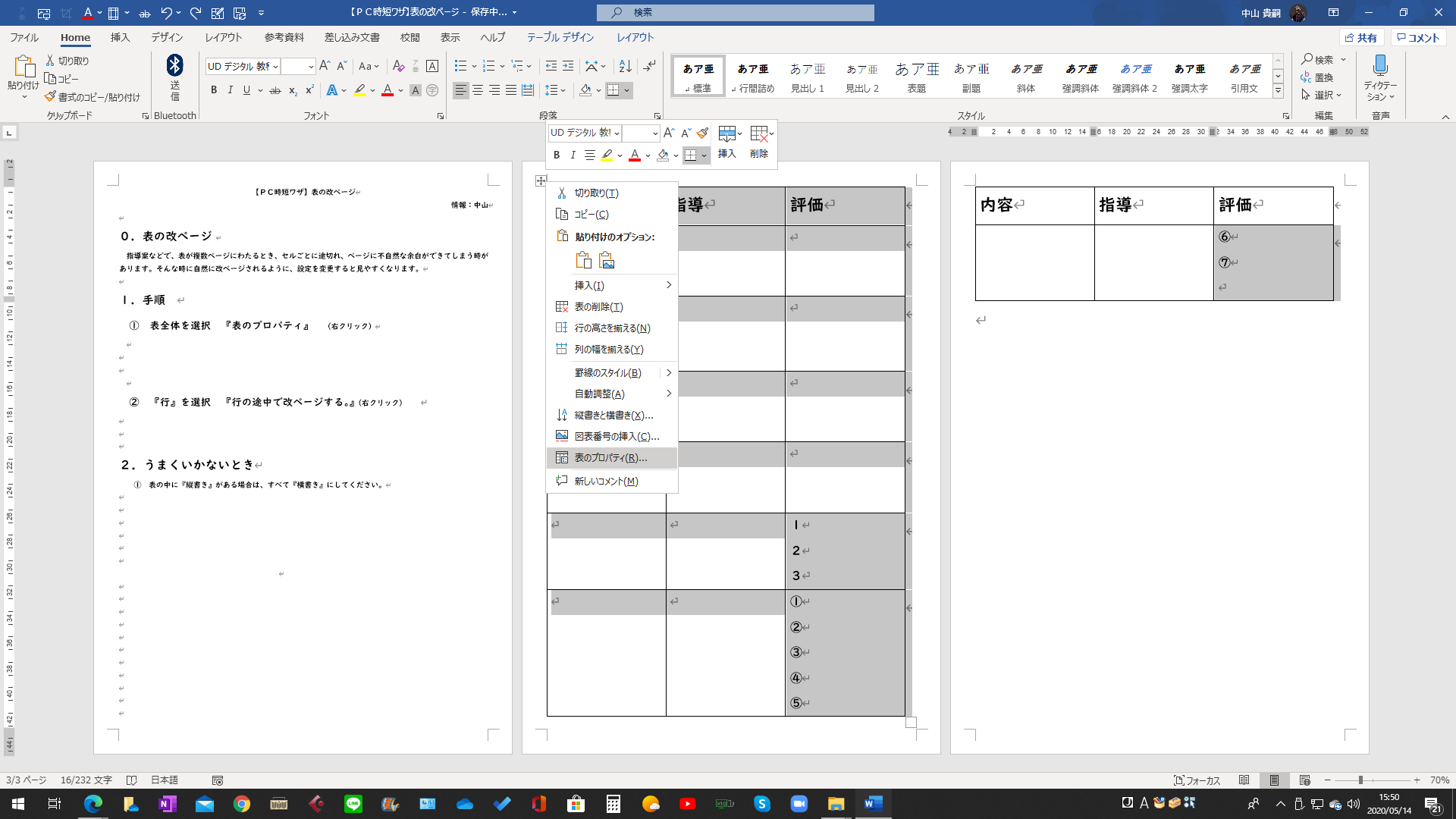 ②　『行』を選択　『行の途中で改ページする。』にチェック　　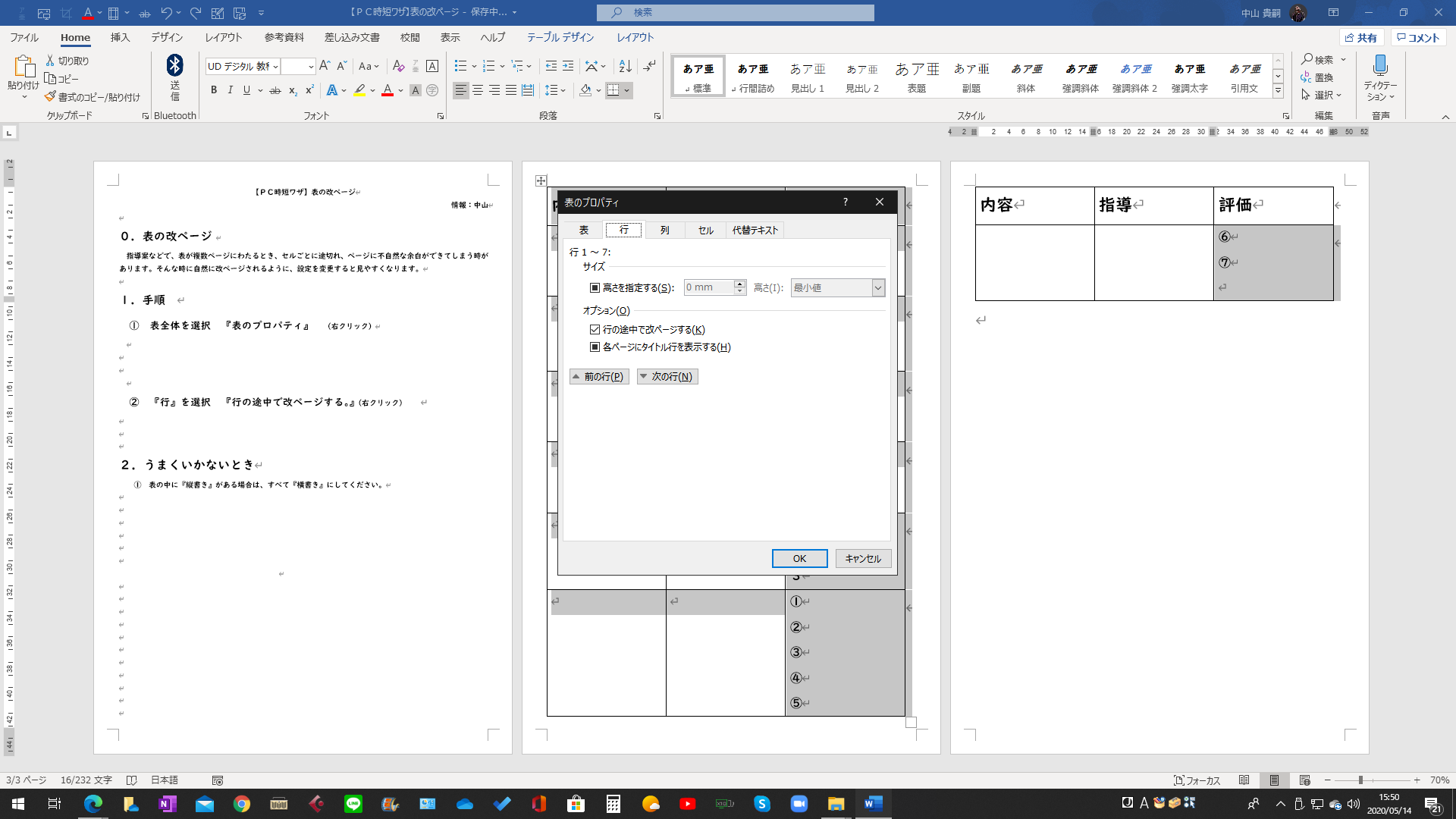 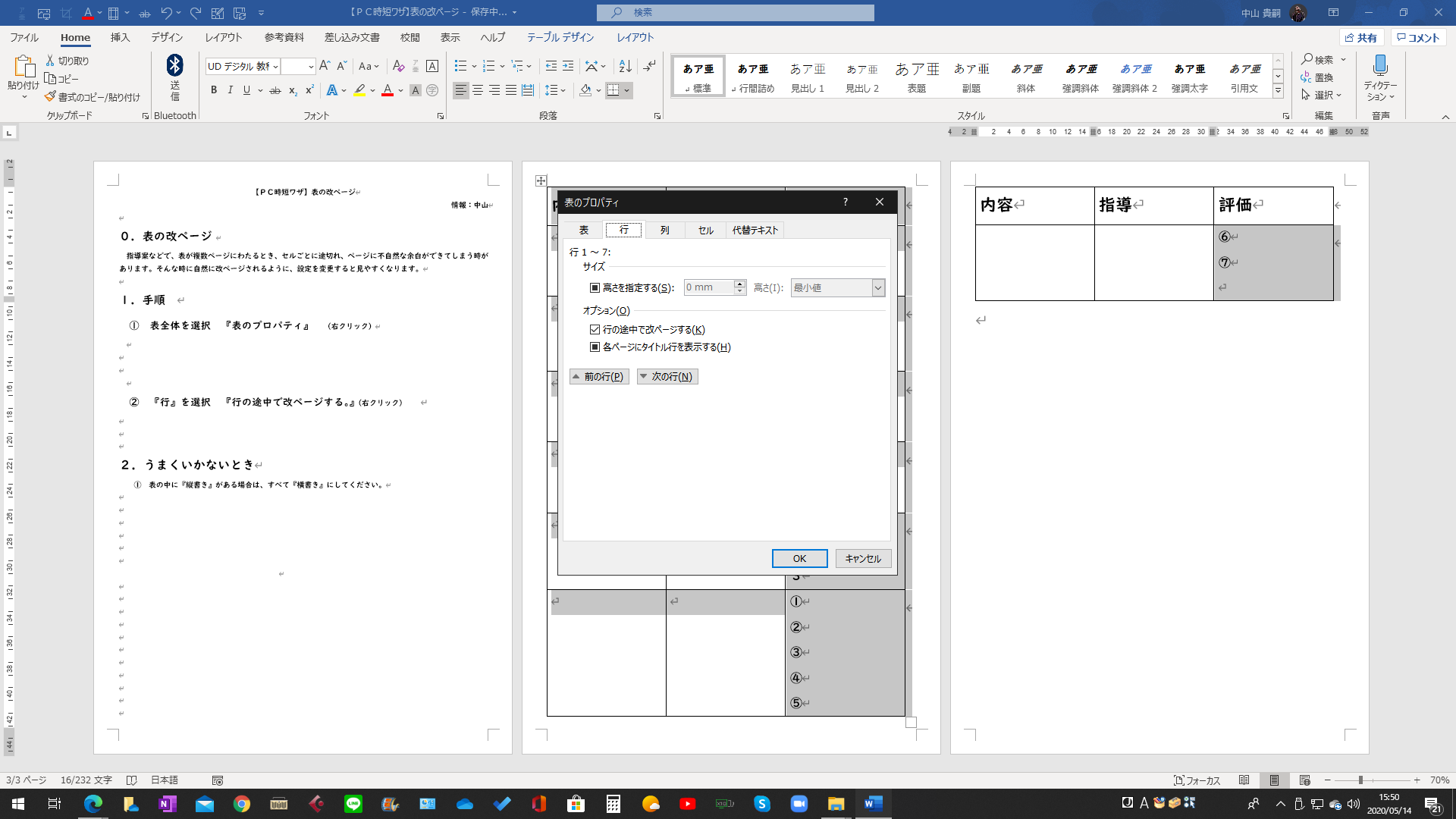 ２．うまくいかないとき　　①　表の中に『縦書き』がある場合は、すべて『横書き』にしてください。３．その他　　①　『各ページにタイトル行を表示する』をクリック　　　　複数ページに表がわたってもタイトル（先頭行）が表示されます。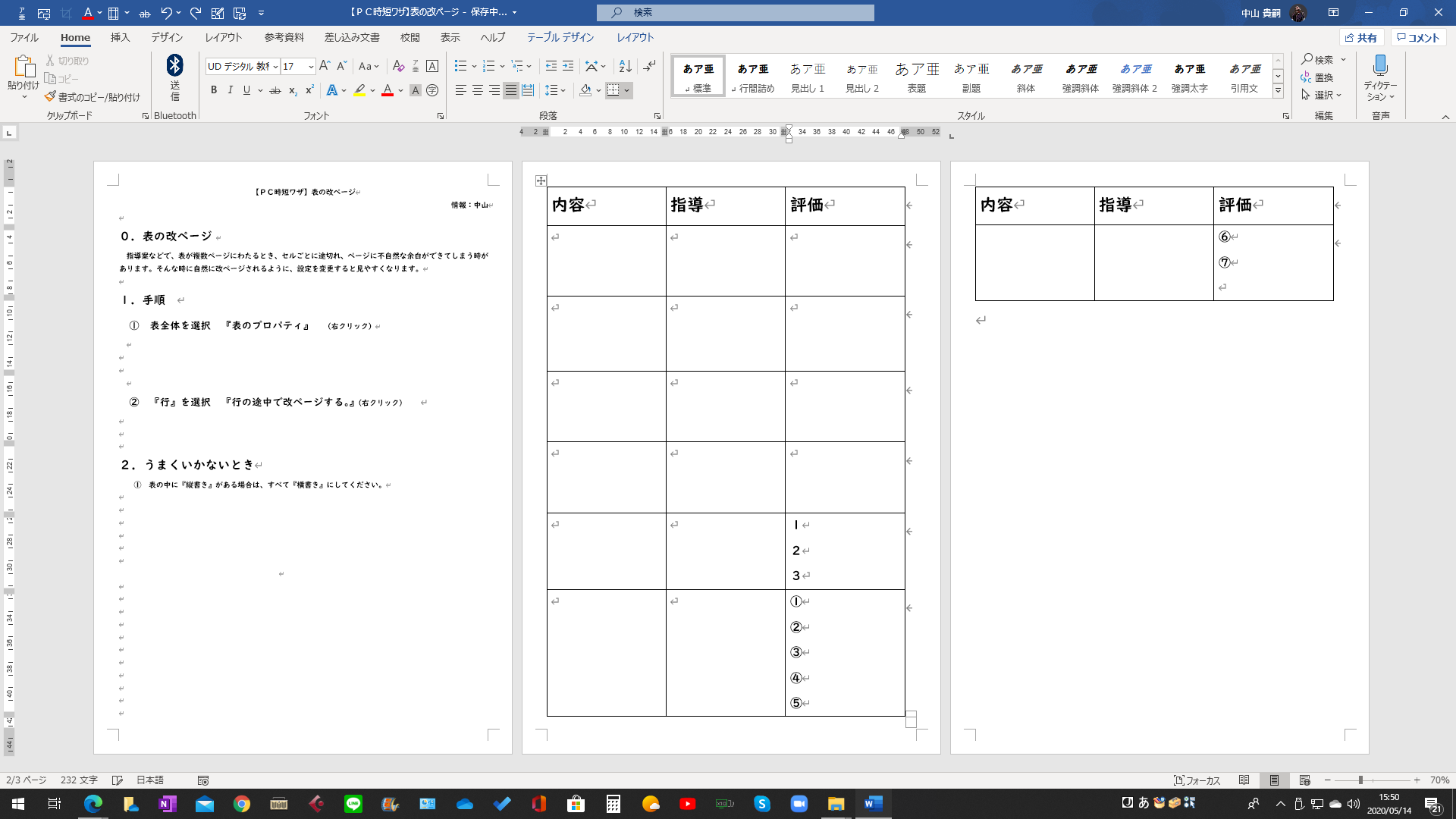 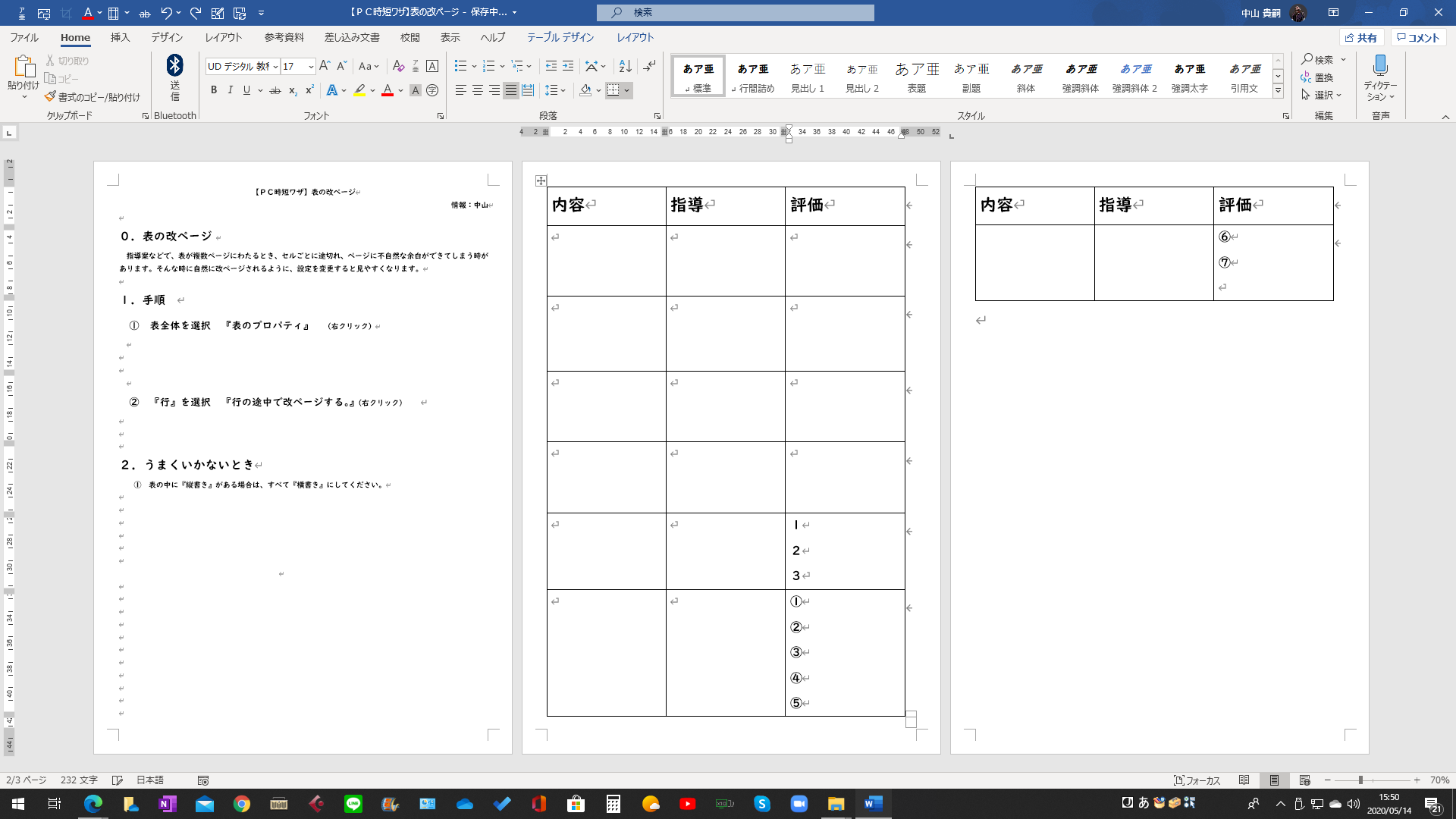 